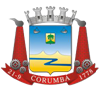 ESTADO MATO GROSSO DO SULMUNICÍPIO DE CORUMBÁESTADO MATO GROSSO DO SULMUNICÍPIO DE CORUMBÁESTADO MATO GROSSO DO SULMUNICÍPIO DE CORUMBÁESTADO MATO GROSSO DO SULMUNICÍPIO DE CORUMBÁESTADO MATO GROSSO DO SULMUNICÍPIO DE CORUMBÁCINº ___/____DA:(Secretaria/Fundação/Agência, etc.)(Secretaria/Fundação/Agência, etc.)(Secretaria/Fundação/Agência, etc.)(Secretaria/Fundação/Agência, etc.)(Secretaria/Fundação/Agência, etc.)PARA:SECRETARIA EXECUTIVA DE COMPRAS E LICITAÇÕESSECRETARIA EXECUTIVA DE COMPRAS E LICITAÇÕESSECRETARIA EXECUTIVA DE COMPRAS E LICITAÇÕESSECRETARIA EXECUTIVA DE COMPRAS E LICITAÇÕESSECRETARIA EXECUTIVA DE COMPRAS E LICITAÇÕESASSUNTO:SOLICITAÇÃO DE MINUTA – Processo Administrativo n° ___/202__SOLICITAÇÃO DE MINUTA – Processo Administrativo n° ___/202__SOLICITAÇÃO DE MINUTA – Processo Administrativo n° ___/202__SOLICITAÇÃO DE MINUTA – Processo Administrativo n° ___/202__SOLICITAÇÃO DE MINUTA – Processo Administrativo n° ___/202__Corumbá, ____/____/_____. Prezado Secretário Executivo:
Apresentar dados do Processo Administrativo em análise, indicando seu objeto e breve justificativa para prosseguimento do feito;
Apresentar MANIFESTAÇÃO EXPRESSA se o processo deverá seguir mediante dispensa ou licitação;A medida de aquisição adotada deverá ter manifestação com autorização do ordenador de despesas.
            Atenciosamente,ORDENADOR DE DESPESASSECRETARIA/FUNDAÇÃO/AGÊNCIA, ETC.PORTARIA “P” Nº ________Corumbá, ____/____/_____. Prezado Secretário Executivo:
Apresentar dados do Processo Administrativo em análise, indicando seu objeto e breve justificativa para prosseguimento do feito;
Apresentar MANIFESTAÇÃO EXPRESSA se o processo deverá seguir mediante dispensa ou licitação;A medida de aquisição adotada deverá ter manifestação com autorização do ordenador de despesas.
            Atenciosamente,ORDENADOR DE DESPESASSECRETARIA/FUNDAÇÃO/AGÊNCIA, ETC.PORTARIA “P” Nº ________Corumbá, ____/____/_____. Prezado Secretário Executivo:
Apresentar dados do Processo Administrativo em análise, indicando seu objeto e breve justificativa para prosseguimento do feito;
Apresentar MANIFESTAÇÃO EXPRESSA se o processo deverá seguir mediante dispensa ou licitação;A medida de aquisição adotada deverá ter manifestação com autorização do ordenador de despesas.
            Atenciosamente,ORDENADOR DE DESPESASSECRETARIA/FUNDAÇÃO/AGÊNCIA, ETC.PORTARIA “P” Nº ________Corumbá, ____/____/_____. Prezado Secretário Executivo:
Apresentar dados do Processo Administrativo em análise, indicando seu objeto e breve justificativa para prosseguimento do feito;
Apresentar MANIFESTAÇÃO EXPRESSA se o processo deverá seguir mediante dispensa ou licitação;A medida de aquisição adotada deverá ter manifestação com autorização do ordenador de despesas.
            Atenciosamente,ORDENADOR DE DESPESASSECRETARIA/FUNDAÇÃO/AGÊNCIA, ETC.PORTARIA “P” Nº ________Corumbá, ____/____/_____. Prezado Secretário Executivo:
Apresentar dados do Processo Administrativo em análise, indicando seu objeto e breve justificativa para prosseguimento do feito;
Apresentar MANIFESTAÇÃO EXPRESSA se o processo deverá seguir mediante dispensa ou licitação;A medida de aquisição adotada deverá ter manifestação com autorização do ordenador de despesas.
            Atenciosamente,ORDENADOR DE DESPESASSECRETARIA/FUNDAÇÃO/AGÊNCIA, ETC.PORTARIA “P” Nº ________Corumbá, ____/____/_____. Prezado Secretário Executivo:
Apresentar dados do Processo Administrativo em análise, indicando seu objeto e breve justificativa para prosseguimento do feito;
Apresentar MANIFESTAÇÃO EXPRESSA se o processo deverá seguir mediante dispensa ou licitação;A medida de aquisição adotada deverá ter manifestação com autorização do ordenador de despesas.
            Atenciosamente,ORDENADOR DE DESPESASSECRETARIA/FUNDAÇÃO/AGÊNCIA, ETC.PORTARIA “P” Nº ________Órgão de OrigemÓrgão de OrigemData de envioÓrgão de destinoData de recebimentoData de recebimentoSecretaria / Fundação / AgênciaSecretaria / Fundação / Agência___/___/___Secretaria Executiva de Compras e Licitação